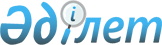 О внесении дополнения в Закон Казахской ССР "О печати и других средствах массовой информации"Указ Президента Республики Казахстан от 14 октября 1995 г. N 2518 имеющий силу Закона.
      В соответствии со статьей 1 Закона Республики Казахстан от 10 декабря 1993 года "О временном делегировании Президенту Республики Казахстан и главам местных администраций дополнительных полномочий" постановляю: 
      1. Дополнить Закон Казахской ССР Z911700_ "О печати и других средствах массовой информации" (Ведомости Верховного Совета Казахской ССР, 1991 г., N 28, ст. 390) статьей 7-1 следующего содержания: 
      "Статья 7-1. Государственный орган Республики Казахстан по 
                              делам печати и массовой информации 
      Государственную политику в области печати и массовой информации в Республике Казахстан осуществляет государственный орган Республики Казахстан по делам печати и массовой информации, который образуется, упраздняется и реорганизуется Президентом Республики Казахстан. 
      Руководитель государственного органа Республики Казахстан по делам печати и массовой информации назначается на должность и освобождается от должности Президентом Республики Казахстан". 
      2. Настоящий Указ вступает в силу со дня опубликования. 
      Президент Республики Казахстан 
					© 2012. РГП на ПХВ «Институт законодательства и правовой информации Республики Казахстан» Министерства юстиции Республики Казахстан
				